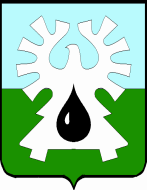 ГОРОДСКОЙ ОКРУГ УРАЙХАНТЫ-МАНСИЙСКОГО АВТОНОМНОГО ОКРУГА - ЮГРЫДУМА ГОРОДА УРАЙРЕШЕНИЕот  23 июня 2022 года                                                                                     № 67О внесении изменений в решение Думы города Урай «О налоге на имущество физических лиц»Рассмотрев представленный главой города Урай проект решения Думы города Урай «О внесении изменений в решение Думы города Урай «О налоге на имущество физических лиц»», Дума города Урай  решила:1. Внести в пункт 2.2 решения Думы  города Урай от 23.09.2010 №65 «О налоге на имущество физических лиц» (в редакции решений Думы города Урай от 25.10.2012 №99, от 28.11.2013 №66, от 20.11.2014 №69, от 21.12.2017 №98, от 20.09.2018 №44, от 09.10.2019 №61, от 28.05.2020 №36, от 24.09.2020 №64, от 26.04.2022 №39) следующие изменения:1) в абзаце первом слова «в виде пониженной налоговой ставки, указанной в строке 7 таблицы пункта 2 настоящего решения, для индивидуальных предпринимателей - собственников объектов недвижимости:»  заменить словами «для индивидуальных предпринимателей - собственников объектов недвижимости. Налоговая льгота предоставляется в отношении объектов налогообложения, включенных в перечень, определяемый в соответствии с пунктом 7 статьи 378.2 Налогового кодекса Российской Федерации, объектов налогообложения, предусмотренных абзацем вторым пункта 10 статьи 378.2 Налогового кодекса Российской Федерации, а также объектов налогообложения, кадастровая стоимость каждого из которых превышает 300 миллионов рублей.»; 2) в абзаце первом подпункта 1 слова «в виде пониженной налоговой ставки в размере 0,1%» заменить словами «в размере 90%»;  3) в подпункте 2 слова «в виде пониженной налоговой ставки в размере 0,5%» заменить словами «в размере 45%»; 4) в подпункте 2.2.1 слова «в виде пониженной налоговой ставки» исключить;5) в подпункте 2.2.2 слова «в виде пониженной налоговой ставки» исключить;6) в подпункте 2.2.3 слова «в виде пониженной налоговой ставки» исключить.2. Настоящее решение вступает в силу после официального опубликования в газете «Знамя».24 июня 2022 годаИсполняющий обязанности председателя Думы города Урай                 Исполняющий обязанности председателя Думы города Урай                 Глава города УрайГлава города Урай  Р.Ф. МиникаевТ.Р. Закирзянов